ПРЕСС-РЕЛИЗк мастер-классу 5-кратной олимпийской чемпионки по синхронному плаванию Светланы Ромашиной28 июня в Казани на базе бассейна «Олимпиец» (ул. Горьковское шоссе, 160) пройдет мастер-класс Заслуженного мастера спорта России, 5-кратной олимпийской чемпионки Светланы Ромашиной.В мастер-классе планируется участие порядка 100 спортсменок, тренеров, специалистов отделений синхронного плавания детско-юношеских школ Республики Татарстан. На мероприятии, которое организуется Федерацией синхронного плавания Республики Татарстан, также будет присутствовать председатель попечительского совета Федерации синхронного плавания, депутат Государственной Думы Российской Федерации, Заслуженный тренер России Ольга Павлова.Начало мастер-класса запланировано на 10:00. Контактный телефон: +7(927)240-00-17, Руслан Шигабетдинов.Перед стартом мероприятия для представителей СМИ будет организован пресс-подход к Светлане Ромашиной и Ольге Павловой.МИНИСТЕРСТВО ПО ДЕЛАМ МОЛОДЕЖИ И СПОРТУ РЕСПУБЛИКИ ТАТАРСТАН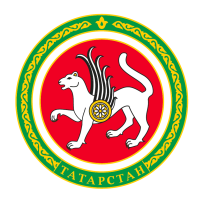 МИНИСТЕРСТВО ПО ДЕЛАМ МОЛОДЕЖИ И СПОРТУ РЕСПУБЛИКИ ТАТАРСТАНТАТАРСТАН РЕСПУБЛИКАСЫ ЯШЬЛӘР ЭШЛӘРЕ ҺӘМСПОРТ МИНИСТРЛЫГЫТАТАРСТАН РЕСПУБЛИКАСЫ ЯШЬЛӘР ЭШЛӘРЕ ҺӘМСПОРТ МИНИСТРЛЫГЫул.Петербургская, д.12, г. Казань, 420107ул.Петербургская, д.12, г. Казань, 420107Петербургская урамы, 12нче йорт, Казаншәһәре, 420107Петербургская урамы, 12нче йорт, Казаншәһәре, 420107Тел.: (843) 222-81-01, факс: (843) 222-81-79.E-mail: mdmst@tatar.ru, http://mdms.tatarstan.ruТел.: (843) 222-81-01, факс: (843) 222-81-79.E-mail: mdmst@tatar.ru, http://mdms.tatarstan.ruТел.: (843) 222-81-01, факс: (843) 222-81-79.E-mail: mdmst@tatar.ru, http://mdms.tatarstan.ruТел.: (843) 222-81-01, факс: (843) 222-81-79.E-mail: mdmst@tatar.ru, http://mdms.tatarstan.ruТел.: (843) 222-81-01, факс: (843) 222-81-79.E-mail: mdmst@tatar.ru, http://mdms.tatarstan.ru